La préparation de la lecture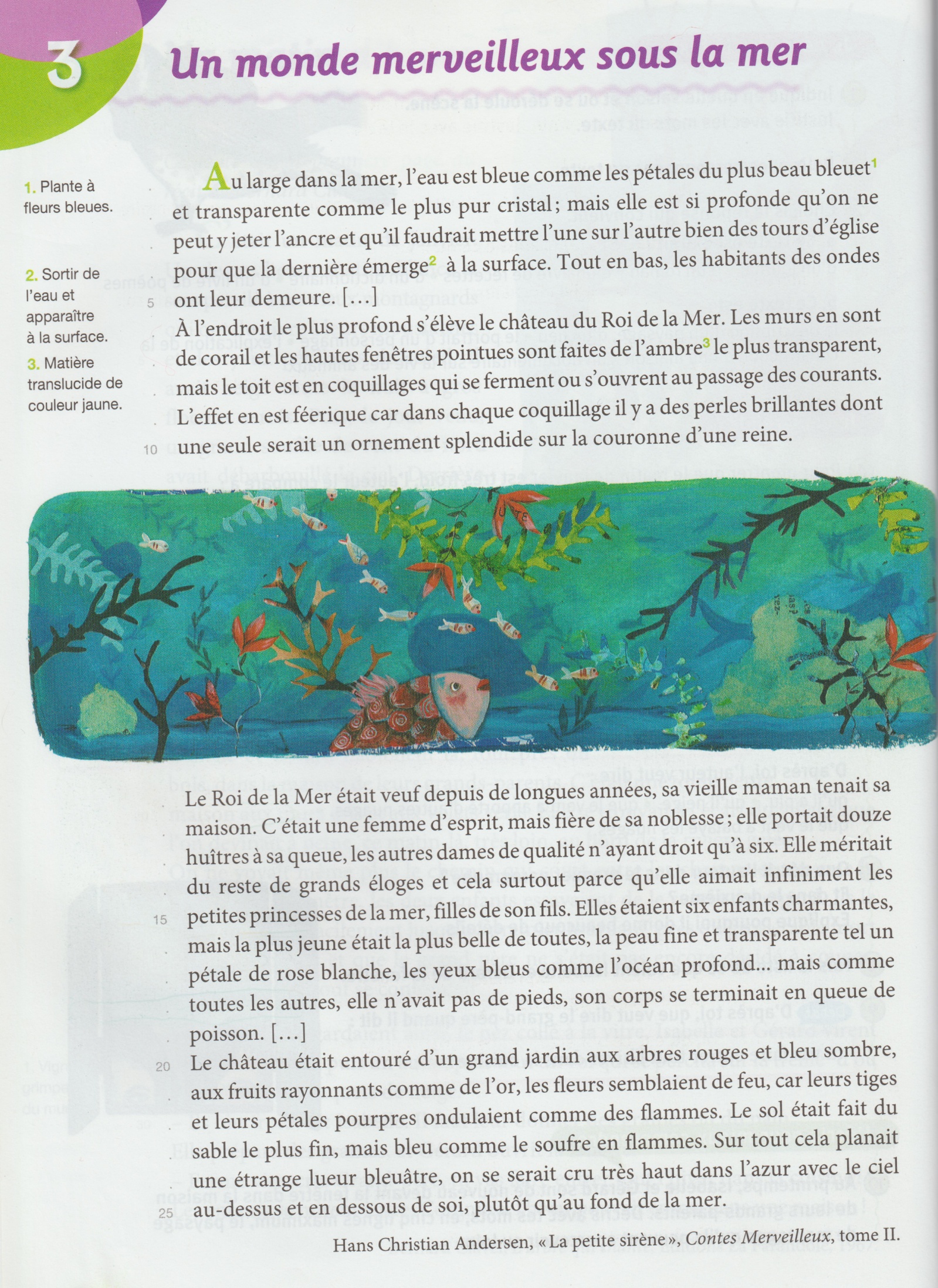 Les mathématiques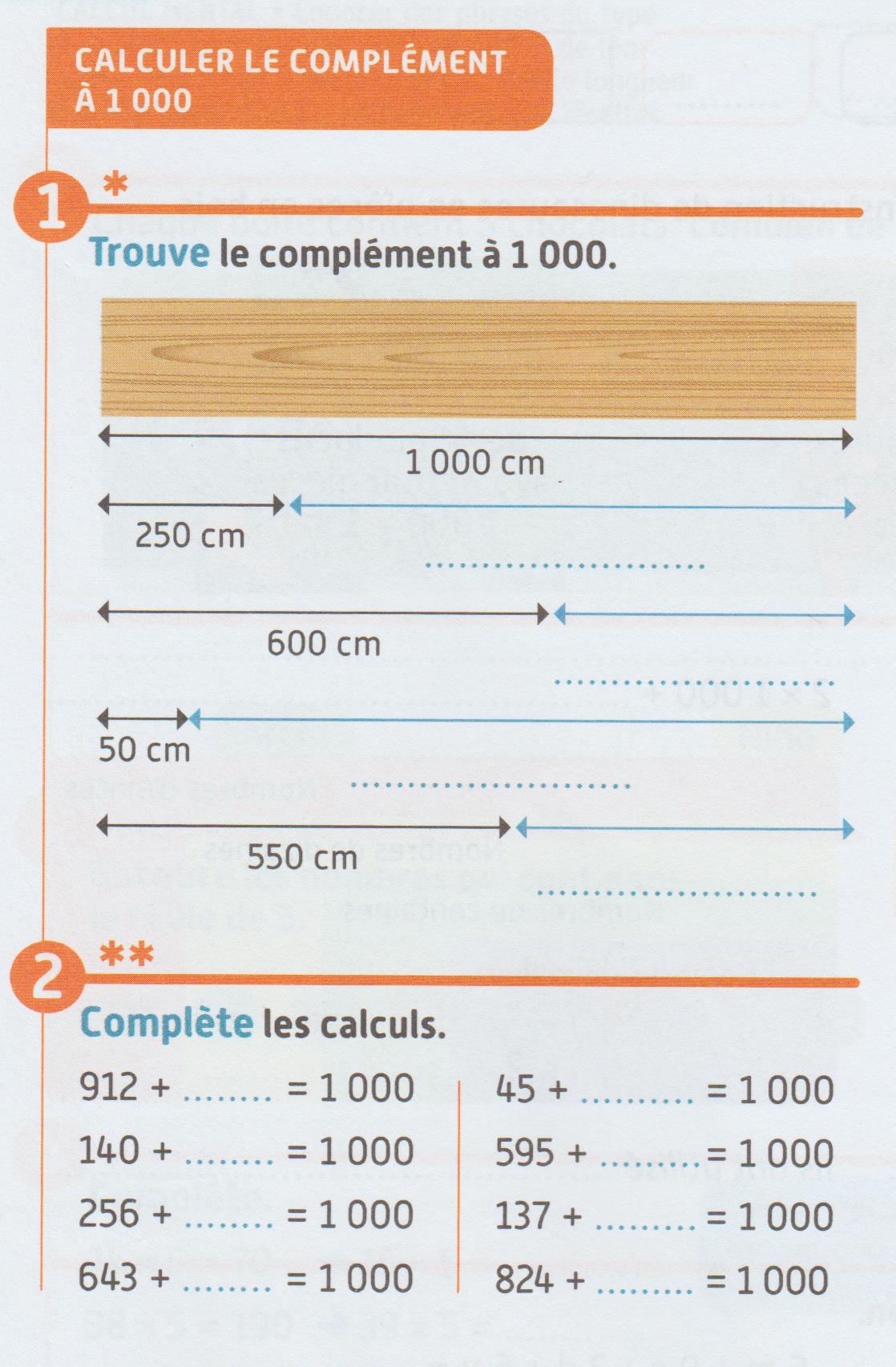 L’étude de la langue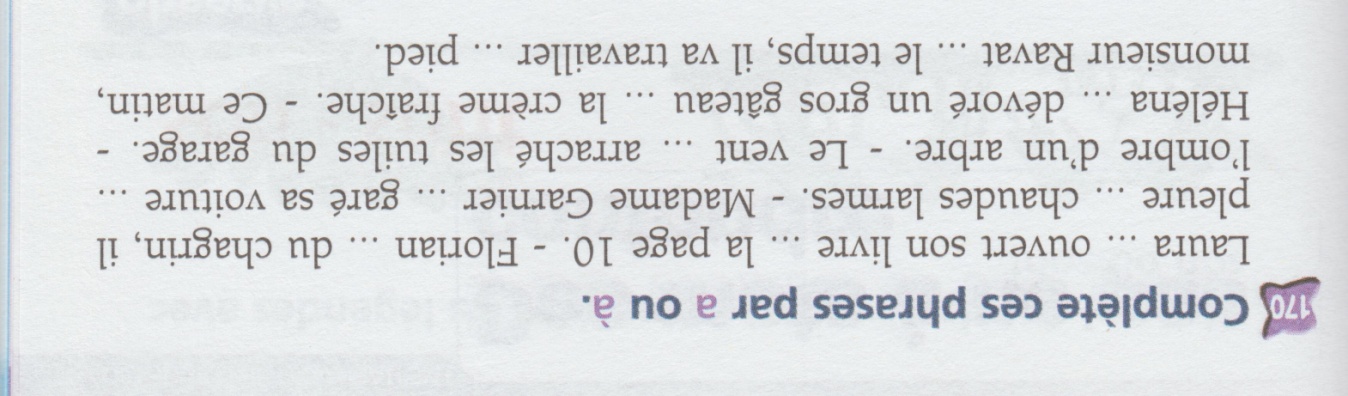 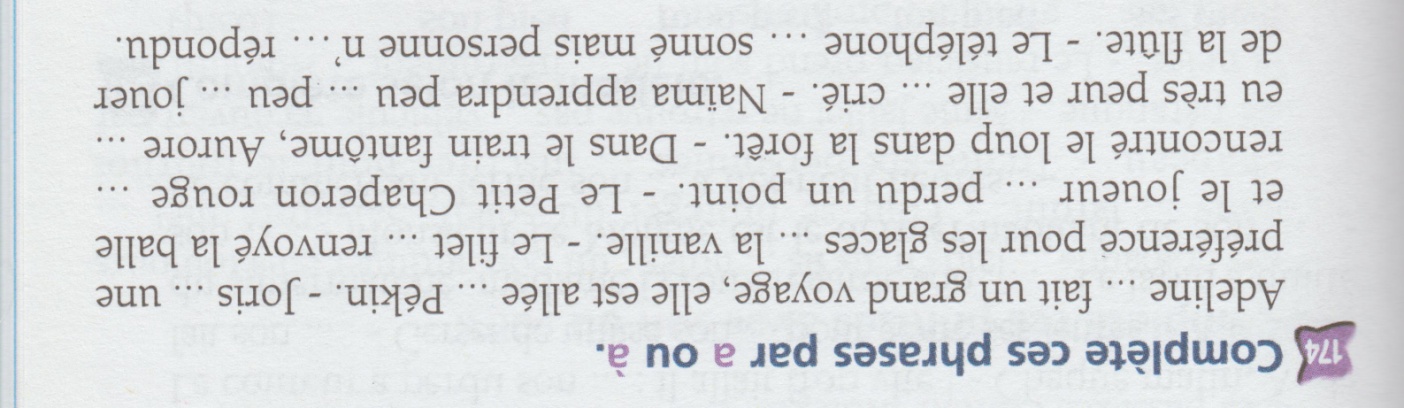 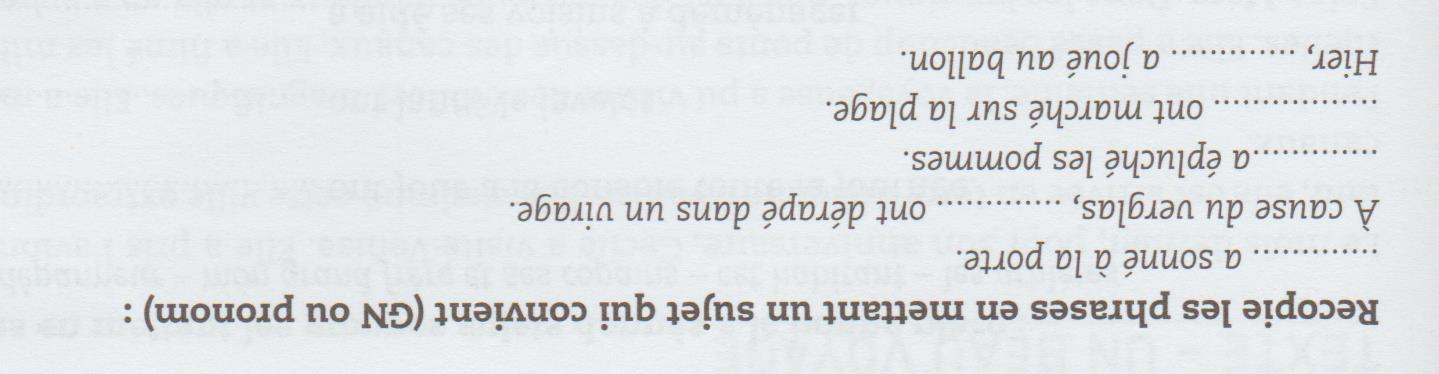 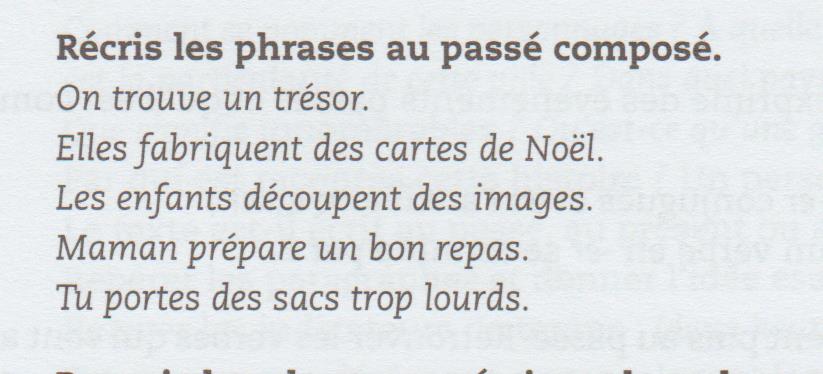 